Мастерим и изобретаем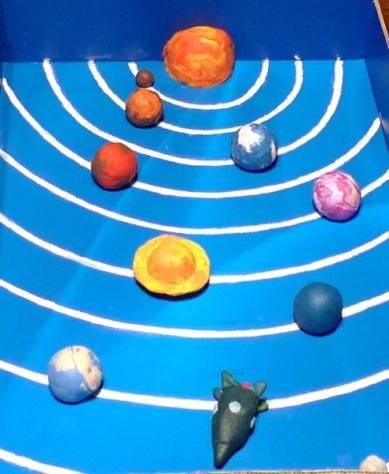 «Звезды и планеты».Сделайте с детьми модель Солнечной системы – слепите, нарисуйте, наклейте аппликацию. Это поможет им быстрее понять и легче усвоить материал.Ручной труд«Космическая ракета».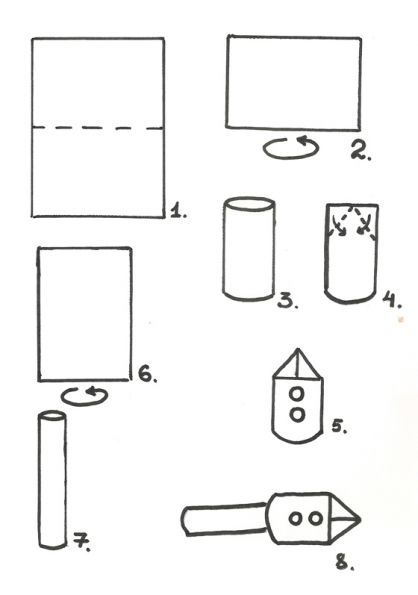 Смастерите всей семьей ракету. Сделать её можно по нашей схеме и устроить с детьми соревнование – «Чья ракета улетит дальше».Для работы понадобится:Лист тонкой бумаги А4. Детали соединяем клеем ПВА. Готовую ракету (5) установите на устройство для запуска (7). Хорошенько дунем – ракета летит в космос!Конструирование/ аппликация из бумаги«3 D открытка ко Дню космонавтики».Давайте создадим объёмную открытку своими руками. Понадобится 2 листа картона (половина альбомного листа) – белого и чёрного цвета, цветная бумага (серебристая, голубая, синяя, зелёная).Подготовьте фигурные (или обычные) ножницы, клей, карандаш, трафарет – круг. Сделайте ракету в технике «оригами» по предложенной схеме или же используйте свою. Оригами «Ракета.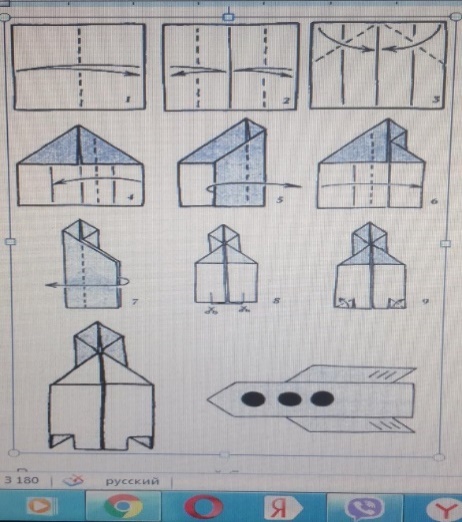 Стихотворение «Космос».Я хотел бы слетать на луну,В неразгаданный мир окунуться.И подобно красивому снуК самой яркой звезде прикоснуться.На планетах других побывать,О которых наука не знает.И существ неземных повидать, —Что на странных тарелках летают.Расспросить, как живётся им там,Есть ли осень, зима или лето,С какой целью всегда летят к нам,Посмотреть голубую планету.Все о чём-то мечтают всегда,И стремятся чего-то добиться.Только космос, увы, никогдаНе захочет наверно открыться…Е. Кисляков